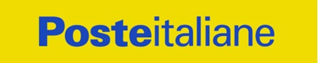 Poste Italiane sostiene “Trame”, il festival dei libri sulle mafieL’azienda è sponsor dell’evento che si caratterizza come un importante appuntamento di discussione, analisi e confronto sui temi della legalità e del dirittoLamezia Terme 21- 25 giugno 2017 – La crescita sociale e culturale del Paese per Poste Italiane passa anche attraverso iniziative che hanno un particolare valore per la collettività. Partendo proprio da questa idea, l’azienda ha deciso di dare anche quest’anno il proprio sostegno a "Trame", il Festival di libri sulle mafie, giunto alla settima edizione. Si tratta di un’iniziativa unica nel panorama nazionale che si svolge ogni anno a Lamezia Terme e che dal 21 al 25 giugno prossimi trasformerà la città calabrese in un centro nevralgico di confronto puntando la lente su avvenimenti che hanno segnato la storia dell’Italia. Nel corso delle cinque giornate scrittori, giornalisti, magistrati e studiosi si incontreranno nelle piazze della città per discutere e presentare libri dedicati al fenomeno delle mafie e confrontandosi sui temi della legalità e del diritto. Il sostegno alla manifestazione è una naturale espressione del ruolo di Poste Italiane, azienda moderna ma con una storia fortemente radicata nella tradizione italiana, pronta ad offrire il proprio contributo nel sostenere iniziative che promuovono lo sviluppo culturale e sociale del Paese.Poste Italiane è la più grande infrastruttura in Italia. Opera nel recapito, nella logistica, nel settore del risparmio, nei servizi finanziari e assicurativi e offre i propri prodotti e servizi ai cittadini, alle imprese e alla pubblica amministrazione. L’azienda adotta un approccio multicanale e valorizza tutti i suoi punti di contatto, dalla rete degli uffici postali ai portalettere, fino alle applicazioni digitali.Le piattaforme tecnologiche e logistiche avanzate, la presenza capillare e il profondo radicamento sul territorio nazionale le fanno avere, un ruolo da protagonista nel processo di sviluppo economico e sociale dell’Italia, nella diffusione dei sistemi di pagamento elettronici e nella crescita dell’e-Commerce. Il Gruppo Poste italiane ha chiuso il bilancio 2016 con ricavi pari a 33,1 miliardi di euro registrando una crescita del 7,7% rispetto al precedente esercizio. L’utile netto è stato pari a 622 milioni di euro (+12,7% sul 2015).Poste Italiane è quotata alla Borsa di Milano da ottobre 2015. I suoi maggiori azionisti sono il Ministero dell’Economia e delle Finanze e la Cassa Depositi e Prestiti. 